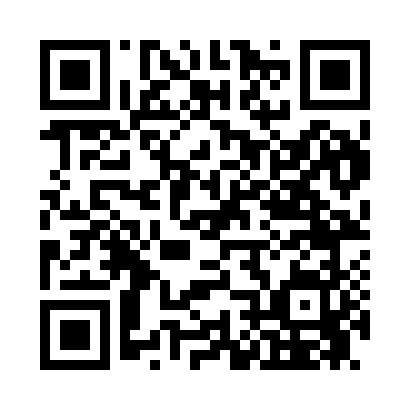 Prayer times for Council, Arkansas, USAWed 1 May 2024 - Fri 31 May 2024High Latitude Method: Angle Based RulePrayer Calculation Method: Islamic Society of North AmericaAsar Calculation Method: ShafiPrayer times provided by https://www.salahtimes.comDateDayFajrSunriseDhuhrAsrMaghribIsha1Wed4:546:1112:594:437:489:042Thu4:536:1012:594:437:499:053Fri4:526:0912:594:437:499:064Sat4:516:0812:594:437:509:075Sun4:496:0712:594:437:519:096Mon4:486:0612:594:437:529:107Tue4:476:0512:584:447:539:118Wed4:466:0412:584:447:539:129Thu4:456:0312:584:447:549:1310Fri4:436:0212:584:447:559:1411Sat4:426:0112:584:447:569:1512Sun4:416:0112:584:447:579:1613Mon4:406:0012:584:447:579:1714Tue4:395:5912:584:447:589:1815Wed4:385:5812:584:447:599:1916Thu4:375:5712:584:448:009:2017Fri4:365:5712:584:458:009:2118Sat4:355:5612:584:458:019:2219Sun4:345:5512:584:458:029:2320Mon4:335:5512:594:458:039:2421Tue4:335:5412:594:458:039:2522Wed4:325:5412:594:458:049:2623Thu4:315:5312:594:458:059:2724Fri4:305:5312:594:468:069:2825Sat4:305:5212:594:468:069:2926Sun4:295:5212:594:468:079:3027Mon4:285:5112:594:468:089:3128Tue4:285:5112:594:468:089:3229Wed4:275:5012:594:468:099:3230Thu4:265:501:004:478:099:3331Fri4:265:501:004:478:109:34